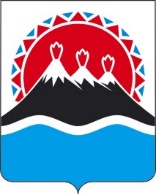 П О С Т А Н О В Л Е Н И ЕПРАВИТЕЛЬСТВАКАМЧАТСКОГО КРАЯг. Петропавловск-КамчатскийПРАВИТЕЛЬСТВО ПОСТАНОВЛЯЕТ:1. Внести в государственную программу Камчатского края «Содействие занятости населения Камчатского края», утвержденную постановлением Правительства Камчатского края от 11.11.2013 № 490-П, изменения согласно приложению к настоящему постановлению.2. Настоящее постановление вступает в силу после дня его официального опубликования.                                                                     Приложение к постановлению                                                                      Правительства Камчатского края                                                                      от [Дата регистрации] № [Номер документа]Изменения в государственную программу Камчатского края «Содействие занятости населения Камчатского края», утвержденную постановлением Правительства Камчатского края от 11.11.2013 № 490-П (далее – Программа)1. Позицию «Объемы бюджетных ассигнований Программы» паспорта Программы изложить в следующей редакции: 2. Позицию «Объемы бюджетных ассигнований Подпрограммы 1» паспорта подпрограммы 1 «Активная политика занятости населения и социальная поддержка безработных граждан» изложить в следующей редакции:3. Позицию «Объемы бюджетных ассигнований Подпрограммы 3» паспорта подпрограммы 3 «Целевое обучение граждан» изложить в следующей редакции:4. Позицию «Объемы бюджетных ассигнований Подпрограммы 4» паспорта подпрограммы 4 «Обеспечение реализации Программы» изложить в следующей редакции:5. Позицию «Объемы бюджетных ассигнований Подпрограммы 5» паспорта подпрограммы 5 «Безопасный труд в Камчатском крае» изложить в следующей редакции:6. В подпрограмме 6 «Повышение мобильности трудовых ресурсов Камчатского края»:1) позицию «Объемы бюджетных ассигнований Подпрограммы 6» паспорта изложить в следующей редакции:2) в таблице части 17 раздела 3 «Финансовое обеспечение реализации Подпрограммы 6»:а) строки 15–30 изложить в следующей редакции:«»;б) строки 51–54 изложить в следующей редакции:«»;3) в части 25 раздела 6 «Характеристика работодателей, отобранных для участия в Подпрограмме 6»:а) строку 3 таблицы 2 изложить в следующей редакции: «»;б) строку 3 таблицы 7 изложить в следующей редакции: «»;в) строку 3 таблицы 11 изложить в следующей редакции: «».7. Позицию «Объемы бюджетных ассигнований Подпрограммы 7» паспорта подпрограммы 7 «Сопровождение при содействии занятости инвалидов, включая инвалидов молодого возраста» изложить в следующей редакции:8. Позицию «Объемы бюджетных ассигнований Подпрограммы 8» паспорта подпрограммы 8 «Повышение эффективности службы занятости в Камчатском крае» изложить в следующей редакции:9. В паспорте подпрограммы 9 «Поддержка рынка труда и занятости граждан в Камчатском крае»:1) позицию «Задачи Подпрограммы 9» дополнить пунктом 3 следующего содержания:«3) обеспечение реализации мероприятий по организации профессионального обучения и дополнительного профессионального образования работников промышленных предприятий, находящихся под риском увольнения»;2) позицию «Целевые показатели (индикаторы) Подпрограммы 9» дополнить пунктом 3 следующего содержания:«3) численность работников промышленных предприятий, находящихся под риском увольнения, прошедших профессиональное обучение и получивших дополнительное профессиональное образование»;3) в позиции «Этапы и сроки реализации Подпрограммы 9» слова «2022 год» заменить словами «2022–2023 годы»; 4) позицию «Объемы бюджетных ассигнований Подпрограммы 9» изложить в следующей редакции:5) позицию «Ожидаемые результаты реализации Подпрограммы 9» изложить в следующей редакции:10. В паспорте подпрограммы А «Дополнительные меры поддержки членам семей участников специальной военной операции на территориях Донецкой Народной Республики, Луганской Народной Республики и Украины по профессиональному обучению и дополнительному профессиональному образованию»:1) в позиции «Этапы и сроки реализации Подпрограммы А» слова «2022–2023 годы» заменить словами «2022–2025 годы»;   2) позицию «Объемы бюджетных ассигнований Подпрограммы А» изложить в следующей редакции:11. Раздел 8 «Подпрограмма 9 «Поддержка рынка труда и занятости граждан в Камчатском крае» таблицы приложения 1 к Программе изложить в следующей редакции: «».12. В таблице приложения 2 к Программе:1) раздел 9 «Подпрограмма 9 «Поддержка рынка труда и занятости граждан в Камчатском крае» изложить в следующей редакции:«»;2) в графе 5 строки 10.1 раздела 10 «Подпрограмма А «Дополнительные меры поддержки членам семей участников специальной военной операции на территориях Донецкой Народной Республики, Луганской Народной Республики и Украины по профессиональному обучению и дополнительному профессиональному образованию» цифры «2023» заменить цифрами «2025».13. Приложение 5 к Программе изложить в следующей редакции.[Дата регистрации]№[Номер документа]О внесении изменений в государственную программу Камчатского края «Содействие занятости населения Камчатского края», утвержденную постановлением Правительства Камчатского края от 11.11.2013 № 490-П Председатель Правительства Камчатского края[горизонтальный штамп подписи 1]Е.А. Чекин«Объемы бюджетных ассигнований Программыобъем бюджетных ассигнований на реализацию Программы составляет 3 490 078,86832 тыс. рублей, в том числе за счет средств:   федерального бюджета (по согласованию) –1 224 910,60000 тыс. рублей, из них по годам:2021 год – 294 010,90000 тыс. рублей;2022 год – 270 551,10000 тыс. рублей;2023 год – 256 011,00000 тыс. рублей;2024 год – 240 359,10000 тыс. рублей;2025 год – 163 978,50000 тыс. рублей;краевого бюджета – 2 265 168,26832 тыс. рублей, из них по годам:  2021 год – 417 184,96719 тыс. рублей;2022 год – 405 306,89522 тыс. рублей;2023 год – 478 873,63000 тыс. рублей;2024 год – 479 762,52000 тыс. рублей;2025 год – 484 040,25591 тыс. рублей».«Объемы бюджетных ассигнований Подпрограммы 1объем бюджетных ассигнований на реализацию Подпрограммы 1 составляет 2 665 258,03971 тыс. рублей, в том числе за счет средств:   федерального бюджета (по согласованию) –                   879 645,70000 тыс. рублей, из них по годам:2021 год – 229 884,60000 тыс. рублей;2022 год – 169 971,50000 тыс. рублей;2023 год – 152 167,60000 тыс. рублей;2024 год – 163 643,50000 тыс. рублей;2025 год – 163 978,50000 тыс. рублей;  краевого бюджета – 1 785 612,33971 тыс. рублей, из них по годам: 2021 год – 339 304,58122 тыс. рублей;2022 год – 327 062,39749 тыс. рублей;2023 год – 367 734,43600 тыс. рублей;2024 год – 371 987,35000 тыс. рублей;2025 год – 379 523,57500 тыс. рублей».«Объемы бюджетных ассигнований Подпрограммы 3объем бюджетных ассигнований на реализацию Подпрограммы 3 за счет средств краевого бюджета составляет 13 253,46092 тыс. рублей, из них по годам:  2021 год – 0,00000 тыс. рублей;2022 год – 809,46092 тыс. рублей;2023 год – 3 781,60000 тыс. рублей;2024 год – 4 331,20000 тыс. рублей;2025 год – 4 331,20000 тыс. рублей».«Объемы бюджетных ассигнований Подпрограммы 4объем бюджетных ассигнований на реализацию Подпрограммы 4 за счет средств краевого бюджета составляет 431 879,90577 тыс. рублей, из них по годам:   2021 год – 71 009,45253 тыс. рублей;2022 год – 70 362,63042 тыс. рублей;2023 год – 97 243,77087 тыс. рублей;2024 год – 96 507,97104 тыс. рублей;2025 год – 96 756,08091 тыс. рублей».«Объемы бюджетных ассигнований Подпрограммы 5объем бюджетных ассигнований на реализацию Подпрограммы 5 за счет средств краевого бюджета составляет 11 205,00000 тыс. рублей, из них по годам:   2021 год – 2 190,00000 тыс. рублей;2022 год – 2 120,00000 тыс. рублей;2023 год – 2 677,00000 тыс. рублей;2024 год – 2 109,00000 тыс. рублей;2025 год – 2 109,00000 тыс. рублей».«Объемы бюджетных ассигнований Подпрограммы 6объем бюджетных ассигнований на реализацию Подпрограммы 6 составляет 287 077,89474 тыс. рублей, в том числе за счет средств:федерального бюджета (по согласованию) – 272 724,00000 тыс. рублей, из них по годам:2021 год – 64 126,30000 тыс. рублей;2022 год – 68 870,70000 тыс. рублей;2023 год – 71 106,50000 тыс. рублей;2024 год – 68 620,50000 тыс. рублей;2025 год – 0,00000 тыс. рублей;краевого бюджета – 14 353,89474 тыс. рублей, из них по годам: 2021 год – 3 375,06842 тыс. рублей;2022 год – 3 624,77368 тыс. рублей;2023 год – 3 742,44737 тыс. рублей;2024 год – 3 611,60527 тыс. рублей;2025 год – 0,00000 тыс. рублей»;15.2022 год2022 год2022 год2022 год2022 год16.АО «Аметистовое»1514 250,00000750,000001516.АО «Аметистовое»–4 272,21378*224,85336*–17.ООО «Морской Стандарт-Бункер»52 850,00000150,00000517.ООО «Морской Стандарт-Бункер»–1 018,88026*53,62528*–18.ООО «Агротек»32 850,00000150,00000318.ООО «Агротек»–1 142,87280*60,15120*–19.АО «Заречное»21 900,00000100,00000219.АО «Заречное»–607,59625*31,97875*–20.ПАО «Камчатскэнерго»32 850,00000150,00000320.ПАО «Камчатскэнерго»–1 074,95635*56,57665*–21.АО «ТСГ Асача»1312 350,00000650,000001322.ФКП «Аэропорты Камчатки»10,000000,00000123.ООО «Шамса - Холдинг»21 900,00000100,00000224.ООО «Шамса - Маркет»-1 227,3036764,59492-25.АО «Камчатское авиационное предприятие»54 750,00000250,00000525.АО «Камчатское авиационное предприятие»–626,87689*32,99352*–26.ООО «Сырман»21 900,00000100,00000227.АО «СиГМА»109 500,00000500,000001028.ООО «Камреммаш-К»1950,0000050,00000129.ИП Рыбалко Наталья Андреевна32 850,00000150,00000330.Итого6568 870,700003 624,773686551.2024 год2024 год2024 год2024 год2024 год52.Итого6568 620,500003 611,605276553.2025 год2025 год2025 год2025 год2025 год54.Итого650,000000,00000653.Потребность в трудовых ресурсах, заявленных к привлечению в рамках Подпрограммы 6:2021 год – 41 чел.: инженерно-технические работники в сфере горнодобывающей промышленности – 10 чел., фельдшер – 1 чел., машинист насосных установок – 2 чел., машинист экскаватора – 4 чел., машинист подземных самоходных машин – 1 чел., водитель автомобиля, занятый на транспортировании горной массы – 2 чел., слесарь по обслуживанию и ремонту оборудования – 1 чел., взрывник – 3 чел., проходчик – 4 чел., электрогазосварщик – 1 чел., крепильщик – 2 чел., машинист буровой установки – 3 чел., токарь 5 разряда – 1 чел., машинист погрузочно-доставочной машины – 2 чел., машинист бульдозера – 2 чел., водитель погрузчика, занятый погрузкой горной массы – 2 чел.;2022 год – 15 чел.: инженер по горным работам – 1 чел., машинист экскаватора – 1 чел., машинист буровой установки – 2 чел., машинист бульдозера – 1 чел., инженер по буро- взрывным работам на подземных горных работах – 1 чел., врач – 1 чел., мастер – 1  чел., кассир золотоприемной кассы – 1 чел., контролер продукции обогащения – 1 чел., взрывник – 1 чел., директор по геолого-разведочным работам – 1 чел., заместитель главного инженера – 1 чел., начальник участка – 1 чел., заместитель начальника отдела – 1 чел.;  2023 год – 7 чел.: инженерно-технические работники в сфере горнодобывающей промышленности – 4 чел., механик по буровым и горным работам – 1 чел., машинист автогрейдера – 1 чел., машинист буровой установки – 1 чел.3.Потребность в трудовых ресурсах, заявленных к привлечению в рамках Подпрограммы 6:2021 год – 2 чел.: операционный директор, управляющий производством3.Потребность в трудовых ресурсах, заявленных к привлечению в рамках Подпрограммы 6:2022 год – 13 чел.: начальник участка – 2 чел., начальник производственно-технического отдела – 1 чел., маркшейдер участковый – 1 чел., инженер по контрольно-измерительным приборам и автоматике – 1 чел., ведущий инженер по горному планированию – 1 чел., директор по горным работам – 1 чел., участковый геолог – 1 чел., инженер – 1 чел., инженер по промышленной безопасности – 1 чел., инженер по охране окружающей среды – 1 чел., геодезист – 1 чел., главный инженер горно-обогатительного комбината – 1 чел.;2023 год – 7 чел.: инженер строительного контроля – 2 чел., маркшейдер участковый – 3 чел., технолог – 2 чел.«Объемы бюджетных ассигнований Подпрограммы 7объем бюджетных ассигнований на реализацию Подпрограммы 7 за счет средств краевого бюджета составляет 6 380,92813 тыс. рублей, из них по годам:2021 год – 1 305,86502 тыс. рублей;2022 год – 832,33811 тыс. рублей;2023 год – 2 838,70000 тыс. рублей;2024 год – 608,62500 тыс. рублей;2025 год – 795,40000 тыс. рублей».«Объемы бюджетных ассигнований Подпрограммы 8объем бюджетных ассигнований на реализацию Подпрограммы 8 составляет 18 176,86869 тыс. рублей, в том числе за счет средств:   федерального бюджета (по согласованию) –                   17 995,10000 тыс. рублей, из них по годам:2022 год – 4 950,00000 тыс. рублей;2023 год – 4 950,00000 тыс. рублей;2024 год – 8 095,10000 тыс. рублей;краевого бюджета – 181,76869 тыс. рублей, из них по годам: 2022 год – 50,00000 тыс. рублей;2023 год – 50,00000 тыс. рублей;2024 год – 81,76869 тыс. рублей».«Объемы бюджетных ассигнований Подпрограммы 9объем бюджетных ассигнований на реализацию Подпрограммы 9 составляет 55 096,77036 тыс. рублей, в том числе за счет средств:   федерального бюджета (по согласованию) –                   54 545,80000 тыс. рублей, из них по годам:2022 год – 26 758,90000 тыс. рублей;2023 год – 27 786,90000 тыс. рублей;краевого бюджета – 550,97036 тыс. рублей, из них по годам: 2022 год – 270,29460 тыс. рублей;2023 год – 280,67576 тыс. рублей»;«Ожидаемые результатыреализации Подпрограммы 91) приняли участие в мероприятиях по организации общественных работ 402 гражданина, зарегистрированных в органах службы занятости населения в целях поиска подходящей работы, включая безработных граждан;2) приняли участие в мероприятиях по организации временного трудоустройства 159 граждан из числа работников, находящихся под риском увольнения;3) прошли профессиональное обучение и получили дополнительное профессиональное образование 9 работников промышленных предприятий, находящихся под риском увольнения;4) уровень регистрируемой безработицы на конец 2022 года составит не более 1,7 процента».«Объемы бюджетных ассигнований Подпрограммы Аобъем бюджетных ассигнований на реализацию Подпрограммы А за счет средств краевого бюджета составляет 1 750,00000 тыс. рублей, из них по годам:2022 год – 175,00000 тыс. рублей;2023 год – 525,00000 тыс. рублей;2024 год – 525,00000 тыс. рублей;2025 год – 525,00000 тыс. рублей».8.Подпрограмма 9 «Поддержка рынка труда и занятости граждан в Камчатском крае»Подпрограмма 9 «Поддержка рынка труда и занятости граждан в Камчатском крае»Подпрограмма 9 «Поддержка рынка труда и занятости граждан в Камчатском крае»Подпрограмма 9 «Поддержка рынка труда и занятости граждан в Камчатском крае»Подпрограмма 9 «Поддержка рынка труда и занятости граждан в Камчатском крае»Подпрограмма 9 «Поддержка рынка труда и занятости граждан в Камчатском крае»Подпрограмма 9 «Поддержка рынка труда и занятости граждан в Камчатском крае»8.1.Численность трудоустроенных на общественные работы граждан, ищущих работу и обратившихся в органы службы занятости населениячел.–225177––8.2.Численность трудоустроенных на временные работы граждан из числа работников организаций, находящихся под риском увольнениячел.–7386––8.3.Численность работников промышленных предприятий, находящихся под риском увольнения, прошедших профессиональное обучение и получивших дополнительное профессиональное образованиечел.––9––9.Подпрограмма 9 «Поддержка рынка труда и занятости граждан в Камчатском крае»Подпрограмма 9 «Поддержка рынка труда и занятости граждан в Камчатском крае»Подпрограмма 9 «Поддержка рынка труда и занятости граждан в Камчатском крае»Подпрограмма 9 «Поддержка рынка труда и занятости граждан в Камчатском крае»Подпрограмма 9 «Поддержка рынка труда и занятости граждан в Камчатском крае»Подпрограмма 9 «Поддержка рынка труда и занятости граждан в Камчатском крае»Подпрограмма 9 «Поддержка рынка труда и занятости граждан в Камчатском крае»9.1.Региональный проект "Содействие занятости". Реализация дополнительных мероприятий, направленных на снижение напряженности на рынке труда субъектов Российской Федерации, по организации общественных работМинистерство труда и развития кадрового потенциала Камчатского края20222023Снижение напряженности на рынке труда, поддержка занятости населения в условиях введения внешнего санкционного давления Рост напряженности на рынке труда, снижение уровня занятости населения, снижение возможностей для трудоустройства гражданПоказатель 8.1таблицы приложения 1 к Программе9.2.Региональный проект "Содействие занятости". Реализация дополнительных мероприятий, направленных на снижение напряженности на рынке труда субъектов Российской Федерации, по организации временного трудоустройстваМинистерство труда и развития кадрового потенциала Камчатского края20222023Снижение напряженности на рынке труда, поддержка занятости населения в условиях введения внешнего санкционного давления Рост напряженности на рынке труда, снижение уровня занятости населения, снижение возможностей для трудоустройства гражданПоказатель 8.2таблицы приложения 1 к Программе9.3.Региональный проект "Содействие занятости". Организация профессионального обучения и дополнительного профессионального образования работников промышленных предприятийМинистерство труда и развития кадрового потенциала Камчатского края20222023Снижение напряженности на рынке труда, расширение возможностей для сохранения занятости работников промышленных предприятий, находящихся под риском увольнения, в условиях введения внешнего санкционного давления Рост напряженности на рынке труда, снижение уровня занятости населения, снижение возможностей для трудоустройства гражданПоказатель 8.3таблицы приложения 1 к Программе